Рисование крупами.Очень увлекательное, интересное и творческое занятие, которое отлично развивает моторику у деток. Тактильные ощущения особенно важны для ребенка, они дают много информации о предметах, их форме, структуре. Поэтому все более популярным становиться рисование крупами в детском саду. Использовать для этого можно как крупы тонкого помола, так и рис, горох, пшеницу, гречку. Они дают вместе большое количество природных цветов, не требующих раскрашивания, а выпуклая фактура получающегося рисунка делает его почти что маленькой скульптуройВозраст: от двух летМатериалы: плотный картон (по желанию цветной), клей ПВА, крупы, гуашь, кисти, ёмкости для крупы, лак для волос, салфетки.Способ получения изображения: Нанести клей ПВА на шаблон, поверх клея насыпать крупу; когда клей просохнет, остатки крупы ссыпать. А на следующий день по приклеенной крупе рисуем красками.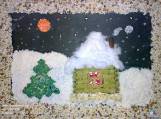 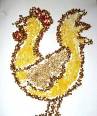 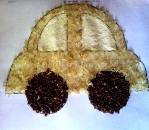 Рисование пальчиками.Возраст: от двух летМатериалы: гуашь, плотная бумага любого цвета, салфеткиСпособ получения изображения: ребенок опускает в гуашь пальчик и наносит точки, пятнышки на бумагу. После работы пальчики вытираются салфеткой, а затем гуашь смывается водой.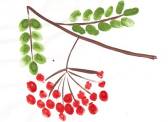 Рисование ладошкамиВозраст: от трех летМатериалы: гуашь или акварель, широкая кисть или кусочек поролона, бумага любого цвета, салфеткиСпособ получения изображения: поролоном или широкой кистью окрашиваем ладошку ребенка выбранным цветом, затем отпечатываем ладошку на бумаге, дорисовываем недостающие детали. Можно использовать одновременно несколько цветов. После работы ладошку вытираем салфеткой и оставшуюся краску смываем водой.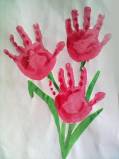 «… Это правда! Ну чего же тут скрывать? Дети любят, очень любят рисовать! На бумаге, на асфальте, на стене. И в трамвае на окне….»                          Э.УспенскийЖелаю успехов в работе с вашими детьми!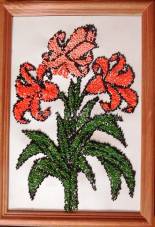 Рисование ниткамиВозраст: от четырех летМатериалы: нитки (лучше шерстяные) различной длины, гуашь, бумагаСпособ получения изображения: опускаем нитки в краску, что бы они пропитались, концы нитки при этом должны оставаться сухими. Укладываем нитку на листе бумаги в произвольном порядке, сверху накрываем чистым листом бумаги, концы нитки должны быть видны. Потянуть за концы нитку, одновременно прижимая верхний лист бумаги. Дорисовать необходимые элементы. После освоения этой техники с использованием одной нитки можно усложнять работу и использовать две и более нити. 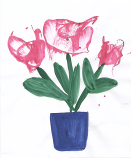 Рисование на сырой мятой бумагеВозраст: от пяти летМатериалы: бумага, краски, вода, кисти, салфеткиСпособ получения изображения: лист бумаги осторожно смять, что бы нарушить структуру бумаги. Расправить бумагу и намочить ее водой. Рисуем способом по сырому задуманный образ. Хорошо удаются в этой технике пейзажиОСП МБДОУ детский сад №8 «Звездочка» -детский сад «Солнышко»«Развитие творческих способностей детей через применение нетрадиционных техник рисования»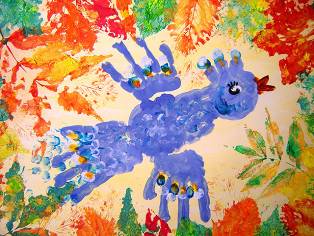 Подготовила воспитатель:Елистратова С.В.НабрызгВозраст: от пяти летМатериалы: бумага, гуашь, зубная щетка, расческа с зубчиками в один рядСпособ получения изображения: ребенок опускает зубную щетку в баночку с краской, затем проводит расческой по зубной щетке, держа её над бумагой.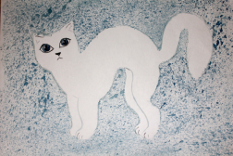 Кляксография с трубочкойВозраст: от пяти летМатериалы: бумага, гуашь, пластиковая ложечка, трубочка (соломинка для напитков)Способ получения изображения: ребенок зачерпывает краску пластиковой ложкой, выливает ее на лист бумаги. Затем на это пятно дует так, чтобы ее конец не касался ни пятна ни бумаги. При необходимости процедура повторяется. Недостающие детали дорисовываются.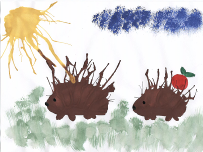 